РЕСПУБЛИКА  ДАГЕСТАНСОБРАНИЕ ДЕПУТАТОВ МУНИЦИПАЛЬНОГО  РАЙОНА«МАГАРАМКЕНТСКИЙ  РАЙОН»РЕШЕНИЕ        «5» апрель 2022 г.                    с. Магарамкент                        № -86VIIсд Об утверждении перечня индикативных показателей муниципального земельного контроля. __________________________________________________________________	В целях оценки эффективности и результативности контрольной деятельности  МР «Магарамкентский район» в соответствии с типовым перечнем индикативных видов контроля, подготовленного межведомственной рабочей группой, утвержденной Приказом Минэкономразвития России от  22.03.2021 года, руководствуясь часть. 5 статьи 30 Федерального закона от 31.07.2020 N 248-ФЗ «О государственном контроле (надзоре) и муниципальном контроле в Российской Федерации»  и Уставом МР «Магарамкентский район» решило:Утвердить перечень индикативных показателей муниципального контроля, согласно приложению №1.Опубликовать настоящее Решение в районной газете «Самурдин сес» и разместить на официальном сайте МР «Магарамкентский район» .Настоящее решение вступает в силу с момента его подписания.ПредседательСобрания депутатов                                            Глава                                  МР «Магарамкентский район»                        МР «Магарамкентский район»                                                                                                                                                    Н.А.Алияров______________                            Ф.З.Ахмедов ______________                                 Приложение№1                      Утверждено                                        решением Собрания депутатов МР «Магарамкентский район» от «5»апреля 2022 г.№ - 86VIIсдПеречень индикативных показателей федерального государственногоконтроля (надзора)количество плановых контрольных (надзорных) мероприятий, проведенных за отчетный период;количество	внеплановых	контрольных	(надзорных) мероприятий, проведенных за отчетный период;количество	внеплановых	контрольных	(надзорных) мероприятий,проведенных на основании выявления соответствия объекта контроля параметрам, утвержденным индикаторами риска нарушения обязательных требований, или отклонения объекта контроля от таких параметров, за отчетный период;общее количество контрольных (надзорных) мероприятий с взаимодействием, проведенных за отчетный период;количество контрольных (надзорных) мероприятий с взаимодействием по каждому виду КНМ, проведенных за отчетный период;количество	контрольных	(надзорных)	мероприятий, проведенных с использованием средств дистанционного взаимодействия, за отчетный период;количество	обязательных	профилактических визитов, проведенных за отчетный период;количество предостережений о недопустимости нарушения обязательных требований, объявленных за отчетный период;количество контрольных (надзорных) мероприятий, по результатам которых выявлены нарушения обязательных требований, за отчетный период;количество контрольных (надзорных) мероприятий, по итогам которых возбуждены дела об административных правонарушениях, за отчетный период;сумма административных штрафов, наложенных по результатам контрольных (надзорных) мероприятий, за отчетный период;количество направленных в органы прокуратуры заявлений о согласовании проведения контрольных (надзорных) мероприятий, за отчетный период;количество направленных в органы прокуратуры заявлений о согласовании проведения контрольных (надзорных) мероприятий, по которым органами прокуратуры отказано в согласовании, за отчетный период;общее количество учтенных объектов контроля на конец отчетного периода;количество учтенных объектов контроля, отнесенных к категориям риска, по каждой из категорий риска, на конец отчетного периода;количество учтенных контролируемых лиц на конец отчетного периода;количество учтенных контролируемых лиц, в отношении которых проведены контрольные (надзорные) мероприятия, за отчетный период;количество исковых заявлений об оспаривании решений, действий (бездействий) должностных лиц контрольных (надзорных) органов, направленных контролируемыми лицами в судебном порядке, за отчетный период; количество исковых заявлений об оспаривании решений, действий (бездействий) должностных лиц контрольных (надзорных) органов, направленных контролируемыми лицами в судебном порядке, по которым принято решение об удовлетворении заявленных требований, за отчетный период;количество контрольных (надзорных) мероприятий, проведенных с грубым нарушением требований к организации и осуществлению государственного контроля (надзора) и результаты, которых были признаны недействительными и (или) отменены, за отчетный период.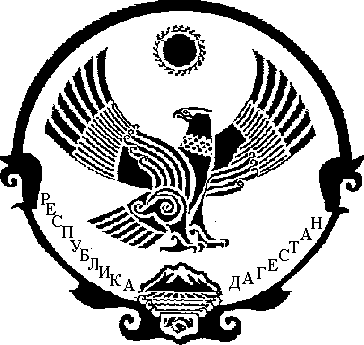 